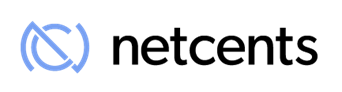 NetCents Technology Expands Travel-Industry Reach with Merchant AgreementVANCOUVER, B.C., March XXth, 2019 – NetCents Technology Inc. (“NetCents” or the “Company”) (CSE: NC/ Frankfurt: 26N / OTCQB: NTTCF), is pleased to announce that it has entered into a merchant agreement with Surge365 LLC (“Surge365”), a direct sales travel industry company with global reach.With the integration of the NetCents Merchant Gateway into the Surge365 platform, Surge365 is able to accept and process international membership subscription transactions in cryptocurrency and will work towards offering cryptocurrency as a payout option for company residuals and bonuses, ranging between $1,000 to $1 million dollars.“Since inception, our vision at Surge365 has always been to offer a dynamic, aggressive pay plan that allows brand new people and seasoned professionals the ability to earn an income in a way that makes us stand out from our competitors,” stated Duane Vancil, CEO of Surge365. “The agreement with NetCents allows us to differentiate ourselves from the others by offering the future-forward cryptocurrency payment option and by tapping into the undeniably huge crypto market space.”Surge365 is a network marketing company that gives members access to hundreds of thousands of hotels, resorts, cruises, and all-inclusive resorts around the globe. Surge365 offers training and memberships for individuals to build their own home-based businesses by providing members all the tools required to act as an individual travel agency with custom branded sales portals.About Surge 365Surge365 is a brand new direct sales company with US and international operations. Surge365 offers a unique, exclusive membership that will allow its members to travel at rock bottom prices and offer a 150% price match guarantee on all online bookings.Surge365 markets their services through a person to person referral model.  Surge365 utilizes a cutting edge, patent pending technology that is a unique new way to market the travel membership. And because their Founders have over 85 years of combined experience, these guys know how to build a massive, dynamic, profitable business for people like you.This new technology will be used by their independent representatives, called Surge365 Business Associates, or SBAs, to share the membership with potential buyers. SBAs have the potential to earn cash bonuses, cars, and luxury travel.www.surge365.com About NetCentsNetCents Technology Inc, the transactional hub for all cryptocurrency payments, equips forward-thinking businesses with the technology to seamlessly integrate cryptocurrency processing into their payment model without taking on the risk or volatility of the crypto market. NetCents Technology is registered as a Money Services Business (MSB) with FINTRAC, which ensures our consumer's security and privacy. For more information, please visit the corporate website at www.net-cents.com or contact Investor Relations at investor@net-cents.com On Behalf of the Board of Directors NetCents Technology Inc.“Clayton Moore”Clayton Moore, CEO, Founder and DirectorNetCents Technology Inc.1000 – 1021 West Hastings StreetVancouver, BC, V6E 0C3Cautionary Note Regarding Forward Looking InformationThis release includes certain statements that may be deemed “forward-looking statements”. All statements in this release, other than statements of historical facts, that address events or developments that the Company expects to occur, are forward-looking statements. Forward-looking statements are statements that are not historical facts and are generally, but not always, identified by the words “expects”, “plans”, “anticipates”, “believes”, “intends”, “estimates”, “projects”, “potential” and similar expressions, or that events or conditions “will”, “would”, “may”, “could” or “should” occur. Although the Company believes the expectations expressed in such forward-looking statements are based on reasonable assumptions, such statements are not guarantees of future performance and actual results may differ materially from those in the forward-looking statements. Factors that could cause the actual results to differ materially from those in forward-looking statements include regulatory actions, market prices, and continued availability of capital and financing, and general economic, market or business conditions. Investors are cautioned that any such statements are not guarantees of future performance and actual results or developments may differ materially from those projected in the forward-looking statements. Forward-looking statements are based on the beliefs, estimates and opinions of the Company’s management on the date the statements are made. Except as required by applicable securities laws, the Company undertakes no obligation to update these forward-looking statements in the event that management’s beliefs, estimates or opinions, or other factors, should change. The CSE has not reviewed, approved or disapproved the content of this press release.